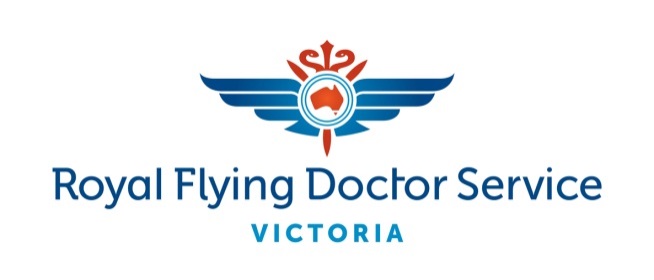 Mobile Patient Care Pre-employment QuestionnairePlease complete the below and attach to your applicationThis role is primarily shift work and can included weekends, do you have any restrictions or obligations that may impact on your availability?Please specify your preferred tenure for employment (full-time, part-time or casual):How far is this branch from home for you?Do you have any pre-existing physical/medical restrictions we should be aware of?Do you have any current restrictions on your driver’s licence?Please confirm you have or are in the process of obtaining the following:Full Victorian Drivers Licence  - WWCC (employee) – Police Check (no more than 6 months old) –Completed immunisationsPlease confirm you have or are in the process of obtaining the following:Full Victorian Drivers Licence  - WWCC (employee) – Police Check (no more than 6 months old) –Completed immunisations